PROTESTANTSE - GEMEENTE - HUISSEN23 juli 2017 - 5e zondag van de zomer  6e na Trinitatis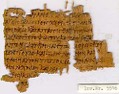 Voorganger Elly Morelissen Organist Herman Schimmel*****************DE VOORBEREIDING Welkom en mededelingen door de dienstdoende ambtsdrager Muziek Drempellied 295 Wees hier aanwezig, woord ons gegeven.Dat ik U horen mag met hart en ziel.Refrein: Wek uw kracht en kom ons bevrijden.1 Woord ons gegeven, God in ons midden,toekomst van vrede, wees hier aanwezig.Uw wil geschiede, uw koninkrijk kome.Zie ons, gedoog ons, laat ons niet vallen.  Refr.2 Dat wij niet leven, gevangen in leegte.Dat wij niet vallen terug in het stof.Zend uw geest, dat wij worden herschapen.  Refr.3 Dat wij U horen, dat wij U leven,mensen voor mensen, alles voor allen.Dat wij volbrengen uw woord, onze vrede.Wek uw kracht en kom ons bevrijden.       RefrWees hier aanwezig, woord ons gegeven.Dat ik U horen mag met hart en ziel. Refr.(gemeente gaat staan) Begroeting: v: Onze hulp is in de Naam van de Heer a: SCHEPPER EN BEHOEDER VAN ALLE LEVEN v: God, laat uw licht over ons leven schijnen a: UW LIEFDE OVER AL ONZE DAGEN v: Wij groeten elkaar a: IN DE NAAM VAN DE VADER, DE ZOON EN DE HEILIGE GEEST. AMEN. Lied: 84: 5 en 6 5 O Here, ons schild van omhoog,zie neder met een gunstig oogop uw gezalfde in uw tempel.Eén dag in uw paleis is meerdan duizend elders. Ik verkeerveel liever nederig aan uw drempeldan dat ik aanzit, hooggeachtwaar men den Here God veracht.6 Want God onze Heer die ons mildbestraalt als zon, beschermt als schild,zal in genade ons verhogen.Zijn hand onthoudt het goede nietaan wie oprecht Hem hulde biedten eerlijk wandelt voor zijn ogen.Heer, die het al in handen houdt,welzalig die op U vertrouwt.(gemeente gaat zitten) Kyrië-gebed 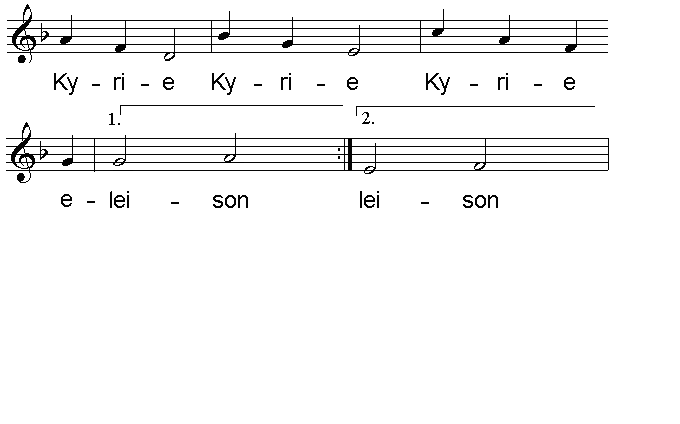 Gloria: lied 158 bEen schoot van ontferming is onze God.Hij heeft ons gezocht en gezienzoals de opgaande zon aan de hemel.Hij is ons verschenentoen wij in duisternis warenin schaduw van dood.Hij zal onze voeten richtenop de weg van de vrede. Moment met de kinderen DE SCHRIFTEN Gebed Lezen: Jesaja 48 : 12-22 Zingen: Lied 320 : 1, 2, 3, 4 en 5 1 Wie oren om te horen heefthoor' naar d' wet die God hem geeft:Gij zult geen vreemde godenmaar Mij alleen belijden voortaan.Hoor, Israël, mijn geboden.2 Bemin uw Heer te allen tijd.Dien 'm met alles wat gij zijt.Aanbid Hem in uw daden.Dit is het eerst' en grote gebod,de wil van God, uw Vader.3 – Bied uw naast' de help'nde hand.Spijzig d' armen in uw land,een woning wilt hen geven.Het tweed' gebod is 't eerste gelijk;doet dit, en gij zult leven.4 De macht der liefde is zo groot,geen water blust haar vuren uit,wanneer zij is ontstoken.Nu wil ontbrand'n aan liefdeswoord,God heeft 't tot ons gesproken.5 De liefde spreekt haar eigen taal,al' kwa' bedekt zij duizendmaal –vergeef al wie u griefde.Dit lied zal in de lucht opgaan,maar blijv' in ons de liefde.Lezen: Mattheus 5: 17-26 Acclamatie 331Roep onze namen dat wij U horen,dat wij weer ademen, dat wij U leven Overweging Muziek Lied: 568a Ubi caritas et amor,ubi caritas Deus ibi est.TOEWIJDING Gebeden - Stil Gebed – Onze Vader Onze Vader die in de hemel zijt, Uw naam worde geheiligd. Uw koninkrijk kome, Uw wil geschiede, op aarde zoals in de hemel.Geef ons heden ons dagelijks brood. En vergeef ons onze schulden zoals ook wij onze schuldenaars vergeven.En leid ons niet in verzoeking, maar verlos ons van de boze. Want van U is het koninkrijk en de kracht en de heerlijkheid in eeuwigheid, Amen Collecte Slotlied: 423 : 1, 2 en 3 1 Nu wij uiteengaan vragen wij God:ga met uw licht voor ons uit!Nu wij uiteengaan wens ik jou toe:ga met God!Vaya con Dios en à Dieu!2 Voor wie ons lief zijn vragen wij God:ga met uw licht vóór hen uit!Al onze vrienden wensen wij vrede:ga met God!Vaya con Dios en à Dieu!3 Voor alle mensen op onze weg:vrede en goeds in elk huis!Voor al wie kwamen onder dit dak:ga met God!Vaya con Dios en à Dieu!
Zending en Zegen *****Reacties op de viering zijn welkom in de doos in de hal óf via het adres::reactieviering@pknhuissen.nl. In de werkgroep VIEREN worden deze besproken en wordt er gekeken hoe we daarmee onze vieringen kunnen ‘verbeteren’.